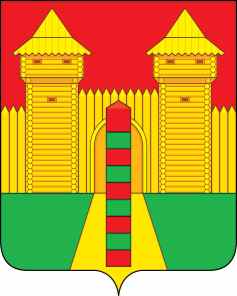 АДМИНИСТРАЦИЯ  МУНИЦИПАЛЬНОГО  ОБРАЗОВАНИЯ «ШУМЯЧСКИЙ   РАЙОН» СМОЛЕНСКОЙ  ОБЛАСТИПОСТАНОВЛЕНИЕот 13.12.2022г. № 560          п. Шумячи                В соответствии с Земельным кодексом Российской Федерации, Федеральным законом «О введении в действие Земельного кодекса Российской Федерации», приказом  Министерства экономического развития Российской Федерации от 27.11.2014 №762 «Об утверждении требований к подготовке схемы расположения земельного участка или земельных участков на кадастровом плане территории и формату схемы расположения земельного участка или земельных участков на кадастровом плане территории при подготовке схемы расположения земельного участка или земельных участков на кадастровом плане территории в форме электронного документа, формы схемы расположения земельного участка или земельных участков на кадастровом плане территории, подготовка которой осуществляется в форме документа на бумажном носителе», на основании заявления Родионовой Марины Николаевны от 06.12.2022 г.  (регистрационный №1475 от 07.12.2022г.)	Администрация муниципального образования «Шумячский район» Смоленской области	П О С Т А Н О В Л Я Е Т:Внести в постановление Администрации муниципального образования «Шумячский район» Смоленской области от 08.06.2021г. № 230 «Об утверждении схемы расположения земельного участка на кадастровом плане территории» (далее - постановление) следующие изменения:1.Заголовок постановления изложить в следующей редакции: «О предварительном согласовании предоставления земельного участка и утверждении схемы расположения земельного участка на кадастровом плане территории».  2. Пункт 1 постановления изложить в следующей редакции:	«Предварительно согласовать Родионовой Марине Николаевне (паспорт 6611 №648117, выдан ТП в ПГТ Шумячи МО УФМС России по Смоленской области в г.Рославль от 24.01.2013г., зарегистрированной по адресу: Смоленская область, Шумячский район, д. Гневково, д.73), предоставление земельного участка, площадью 20000 кв.м. из категории земель – земли сельскохозяйственного назначения , расположенного по адресу: Российская Федерация, Смоленская область, Шумячский район, Озерное сельское поселение, около д. Гневково. 	Утвердить схему расположения на кадастровом плане территории земельного участка, из категории земель – земли сельскохозяйственного назначения, площадью 20000 кв.м., расположенного в пределах кадастрового квартала 67:24:0020105 по адресу: Российская Федерация, Смоленская область, Шумячский район, Озерное сельское поселение, около д. Гневково».3.Настоящее постановление вступает в силу со дня его подписания и           распространяется на правоотношения, возникшие с 08 июня 2021 года».О внесении изменений в постановление Администрации муниципального образования «Шумячский район» Смоленской области от 08.06.2021 г.                 № 230 «Об утверждении схемы расположения земельного участка на кадастровом плане территории»Глава муниципального образования«Шумячский район» Смоленской областиА.Н. Васильев